ANEXO IIIEDITAL nº 24/2024PLANO DE TRABALHOCRONOGRAMA DE ATIVIDADES A SEREM DESENVOLVIDAS PELO BOLSISTA(Caso o supervisor solicite duas bolsas, este campo deverá ser preenchido individualmente para cada um dos bolsistas.)O cronograma resulta da organização das atividades com relação ao tempo. Deve ser apresentado de forma clara, permitindo uma visão do ordenamento das atividades durante todo prazo de vigência da bolsa.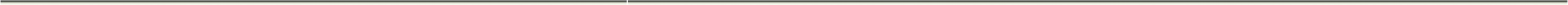 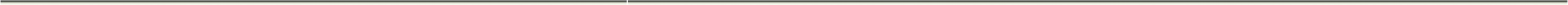 CRONOGRAMA DE ATIVIDADES A SEREM DESENVOLVIDAS PELO BOLSISTA(Caso o supervisor solicite duas bolsas, este campo deverá ser preenchido individualmente para cada um dos bolsistas.)O cronograma resulta da organização das atividades com relação ao tempo. Deve ser apresentado de forma clara, permitindo uma visão do ordenamento das atividades durante todo prazo de vigência da bolsa.CRONOGRAMA DE ATIVIDADES A SEREM DESENVOLVIDAS PELO BOLSISTA(Caso o supervisor solicite duas bolsas, este campo deverá ser preenchido individualmente para cada um dos bolsistas.)O cronograma resulta da organização das atividades com relação ao tempo. Deve ser apresentado de forma clara, permitindo uma visão do ordenamento das atividades durante todo prazo de vigência da bolsa.CRONOGRAMA DE ATIVIDADES A SEREM DESENVOLVIDAS PELO BOLSISTA(Caso o supervisor solicite duas bolsas, este campo deverá ser preenchido individualmente para cada um dos bolsistas.)O cronograma resulta da organização das atividades com relação ao tempo. Deve ser apresentado de forma clara, permitindo uma visão do ordenamento das atividades durante todo prazo de vigência da bolsa.CRONOGRAMA DE ATIVIDADES A SEREM DESENVOLVIDAS PELO BOLSISTA(Caso o supervisor solicite duas bolsas, este campo deverá ser preenchido individualmente para cada um dos bolsistas.)O cronograma resulta da organização das atividades com relação ao tempo. Deve ser apresentado de forma clara, permitindo uma visão do ordenamento das atividades durante todo prazo de vigência da bolsa.CRONOGRAMA DE ATIVIDADES A SEREM DESENVOLVIDAS PELO BOLSISTA(Caso o supervisor solicite duas bolsas, este campo deverá ser preenchido individualmente para cada um dos bolsistas.)O cronograma resulta da organização das atividades com relação ao tempo. Deve ser apresentado de forma clara, permitindo uma visão do ordenamento das atividades durante todo prazo de vigência da bolsa.CRONOGRAMA DE ATIVIDADES A SEREM DESENVOLVIDAS PELO BOLSISTA(Caso o supervisor solicite duas bolsas, este campo deverá ser preenchido individualmente para cada um dos bolsistas.)O cronograma resulta da organização das atividades com relação ao tempo. Deve ser apresentado de forma clara, permitindo uma visão do ordenamento das atividades durante todo prazo de vigência da bolsa.CRONOGRAMA DE ATIVIDADES A SEREM DESENVOLVIDAS PELO BOLSISTA(Caso o supervisor solicite duas bolsas, este campo deverá ser preenchido individualmente para cada um dos bolsistas.)O cronograma resulta da organização das atividades com relação ao tempo. Deve ser apresentado de forma clara, permitindo uma visão do ordenamento das atividades durante todo prazo de vigência da bolsa.CRONOGRAMA DE ATIVIDADES A SEREM DESENVOLVIDAS PELO BOLSISTA(Caso o supervisor solicite duas bolsas, este campo deverá ser preenchido individualmente para cada um dos bolsistas.)O cronograma resulta da organização das atividades com relação ao tempo. Deve ser apresentado de forma clara, permitindo uma visão do ordenamento das atividades durante todo prazo de vigência da bolsa.CRONOGRAMA DE ATIVIDADES A SEREM DESENVOLVIDAS PELO BOLSISTA(Caso o supervisor solicite duas bolsas, este campo deverá ser preenchido individualmente para cada um dos bolsistas.)O cronograma resulta da organização das atividades com relação ao tempo. Deve ser apresentado de forma clara, permitindo uma visão do ordenamento das atividades durante todo prazo de vigência da bolsa.CRONOGRAMA DE ATIVIDADES A SEREM DESENVOLVIDAS PELO BOLSISTA(Caso o supervisor solicite duas bolsas, este campo deverá ser preenchido individualmente para cada um dos bolsistas.)O cronograma resulta da organização das atividades com relação ao tempo. Deve ser apresentado de forma clara, permitindo uma visão do ordenamento das atividades durante todo prazo de vigência da bolsa.CRONOGRAMA DE ATIVIDADES A SEREM DESENVOLVIDAS PELO BOLSISTA(Caso o supervisor solicite duas bolsas, este campo deverá ser preenchido individualmente para cada um dos bolsistas.)O cronograma resulta da organização das atividades com relação ao tempo. Deve ser apresentado de forma clara, permitindo uma visão do ordenamento das atividades durante todo prazo de vigência da bolsa.CRONOGRAMA DE ATIVIDADES A SEREM DESENVOLVIDAS PELO BOLSISTA(Caso o supervisor solicite duas bolsas, este campo deverá ser preenchido individualmente para cada um dos bolsistas.)O cronograma resulta da organização das atividades com relação ao tempo. Deve ser apresentado de forma clara, permitindo uma visão do ordenamento das atividades durante todo prazo de vigência da bolsa.ATIVIDADES PLANEJADAS PARA O BOLSISTA(	) 2024(	) 2024(	) 2024(	) 2024(	) 2024(	) 2024(	) 2024(	) 2024(	) 2024(	) 2024(	) 2024(	) 2024ATIVIDADES PLANEJADAS PARA O BOLSISTAJanFevMarAbrMaiJunJulAgoSetOutNovDez1.2.3.4.5.6.7.8.9.10.